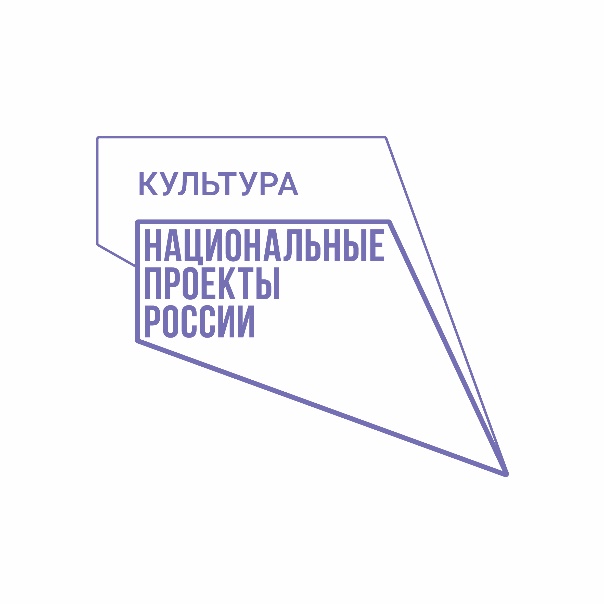 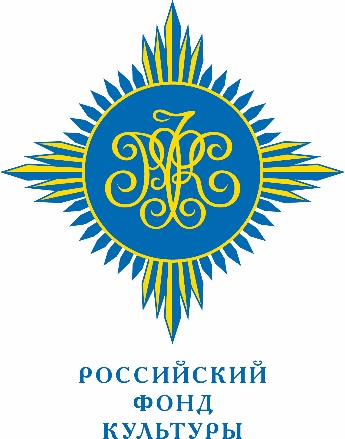 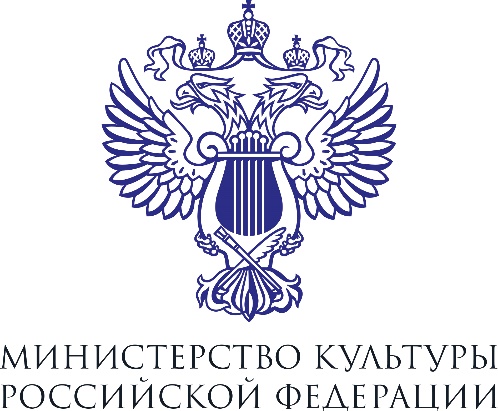 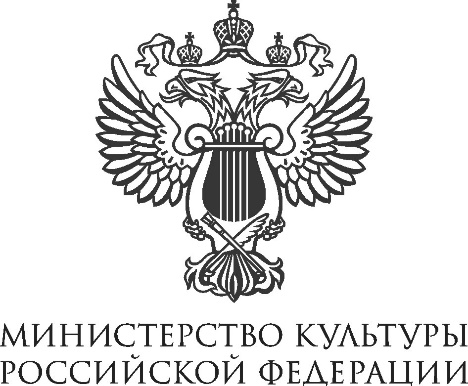 ПРОГРАММАМежрегионального фестиваля народных промыслов и ремесел «ТЕВ» (16-18 сентября 2022 г.)16 сентября 2022 г., пятница17 сентября 2022 г., суббота«День традиций»18 сентября 2022 г., воскресенье«День сувенира»9.00-18.00Заезд участников Фестиваля. Размещение в гостинице «Сура»Гостиница «Сура»9.00-16.00Оформление выставочных экспозицийВыставочный павильонМордовэкспоцентра(р.п. Ялга, ул. Российская, 24)16.30-17.30 Экскурсия в Музей им. С.Д. ЭрьзиМордовский республиканский музей изобразительных искусств им. С. Д. Эрьзи(ул. Коммунистическая, 61)19.00-20.00Ужин для участников фестиваляГостиница «Сура»7.00-9.00Завтрак для участников фестиваляГостиница «Сура»10.00-17.00Работа выставки изделий народных промыслов и ремесел «ТЕВ»Выставочный павильон Мордовэкспоцентра 10.00-17.00Работа книжной выставки «Добрых рук мастерство» Выставочный павильон Мордовэкспоцентра 10.30-17.00Показательные и обучающие мастер-классы от народных умельцев2 этаж выставочного павильона Мордовэкспоцентра11.00-15.00Гастрономическая площадка фестиваля.  Презентация национальной кухни «Цёмарат» («Вареники»)Территория Мордовэкспоцентра11.00-15.00Торжественная церемония открытия Межрегионального фестиваля-конкурса сельских фольклорных коллективов «Поет село родное». Концертная программа фестиваляОткрытая сценана территории Мордовэкспоцентра12.00-12.30Торжественная церемония  открытия Межрегионального фестиваля народных промыслов и ремесел «Тев»Главная сценаМордовэкспоцентра12.30-14.00Экскурсия по экспозиции выставки «Тев» членами правительственной делегации и приглашенными гостямиВыставочный павильон Мордовэкспоцентра 13.00-14.00Конкурс-дефиле  «Национальный костюм на подиуме»Главная сценаМордовэкспоцентра13.00-14.00Обед для участников фестиваляСтоловая Мордовэкспоцентра14.00-15.30Круглый стол «Народные художественные промыслы: перспективы развития»Конференц-заладминистративного корпуса Мордовэкспоцентра15.30-15.45Презентация каталога-путеводителя по народным промыслам и ремеслам «Этнобренды Мордовии»Конференц-заладминистративного корпуса Мордовэкспоцентра19.00-20.00Ужин для участников фестиваляГостиница «Сура»20.00-21.00Пешая экскурсия в музейно-этнографический комплекс «Мордовское подворье» Музейно-этнографический комплекс «Мордовское подворье» 7.00-9.00Завтрак для участников фестиваляГостиница «Сура»10.00-16.00Работа выставки изделий народных промыслов и ремесел «ТЕВ»Выставочный павильон Мордовэкспоцентра10.00-16.00Работа книжной выставки «Добрых рук мастерство» Выставочный павильон Мордовэкспоцентра 10.30-16.00Показательные и обучающие мастер-классы от народных умельцев2 этаж выставочного павильона Мордовэкспоцентра12.00-14.00Интерактивная площадка для детей«Народные игры и забавы»Открытая площадкаМордовэкспоцентра13.00-14.00Обед для участников фестиваляСтоловаяМордовэкспоцентра13.00-15.00Концертная программа фольклорного ансамбля «Торама»Главная сценаМордовэкспоцентра15.00-16.00 Торжественная церемония закрытия Межрегионального фестиваля народных промыслов и ремесел «Тев».Награждение участников.Главная сценаМордовэкспоцентра17.00Отъезд участников фестиваля